                   September 14, 2012To the ROTC Detachment Commander/Academic Advisor/Student:On behalf of the San Antonio Post of the Society of American Military Engineers (SAME-SA), we invite you to participate in our Post’s 2013 Scholarship Award Program.The goal of our scholarship program is to select approximately 6 to 10 qualified and promising undergraduate students to receive SAME-SA Post scholarships for the Spring Semester 2013.  The dollar amount for six of the named scholarships for the Spring Semester 2013 is expected to be $5,000 each.  Other scholarships may be awarded in amounts varying from $1,000 to $4,000, at the discretion of the Post Board of Directors. The scholarship award is a one-time cash payment. In accordance with our Post Bylaws, the selected scholarship award recipients must meet these specific criteria:Be a full time student at a college or university in Texas.Be a sophomore, junior or senior in good standing in an engineering, architectural, construction science or management, community planning, physical science, or related degree program in the fall Semester of calendar year 2012. Preferably be enrolled in an ROTC program leading to service in the U.S. Air Force, Army, Coast Guard, Marine Corps, or Navy.  Candidates may also be an active SCEP assigned to a DOD institution in Texas.Show academic achievement and demonstrate active participation in social, community, and extracurricular activities.Be serving or have served in leadership roles in various programs in their college or university, high school, and/or community organizations over the previous five years. This may also include current or previous military service.Previous recipients of a $5,000 named scholarship are not eligible to win another $5,000 named scholarship.  However, they are still eligible for one of the lesser value scholarship awards.  Previous winners of lesser value scholarships are eligible for all scholarships.Financial need is not a criterion.  However, students currently under a full scholarship, which includes tuition, room, and board, will not be considered.  Students on athletic scholarships are also not considered.  ROTC contracts are not considered scholarships.Applicants are asked to be a SAME member or to join SAME as a student member. There is no cost for SAME student membership (see www.same.org/join).The SAME-SA Post Scholarship Committee will review all submissions, compare them to the evaluation criteria cited above, and recommend scholarship award recipients to the Post Board of Directors for their approval in late October.  The Scholarship Committee will notify your office and the recipients about final selections in early November.  The $5,000 scholarship awards will be presented at the San Antonio Post Holiday Celebration.  We ask that the $5,000 scholarship award recipients be our guest at our December 14, 2012 Holiday Celebration Event at the Plaza Club in Downtown San Antonio, TX.  Details about the event time and place will be provided at the time recipients are notified of their selection.  Two guests of each winner will also be invited.  An electronic version of the Scholarship Application can be found on the SA Post website at www.same-satx.org or can be obtained by emailing david.dentino@us.af.mil . Packages for each nominee must include one or more letters from the Detachment Commander, his or her designee, or the student’s Academic Advisor (for non-ROTC candidates), indicating their support for the prospective candidate and explaining why the candidate is worthy of a scholarship.  If nominating multiple applicants, then the letter should also include a stratified ranking of the applicant to the other candidates submitted.  Specific application instructions are provided on the application form.  Applicants must electronically submit a completed application and supporting documentation to david.dentino@us.af.mil  by 5pm CST on Wednesday October 19, 2012.  Title your email subject line”SAME-SA Post Scholarship.”  Applicants that cannot submit electronically must contact Mr. David Dentino by phone to arrange for alternative submittal.  However, all material MUST be received no later than 5pm CST on Wednesday, October 19, 2012.I appreciate your support in identifying qualified and deserving candidates for this San Antonio Post Scholarship Award Program.  In 2011, we had 26 applications from 12 Universities.  SAME San Antonio awarded 10 scholarships totaling $43,000 for the 2012 Spring Semester.  We encourage you to participate and send your nominees and their applications to us as stated above. If you have questions, please contact me at 210-671-2977 or david.dentino@us.af.mil .Thanks for your assistance again this year.Sincerely,DAVID H. DENTINOChair, Scholarship Awards CommitteeSAME, San Antonio Post Attachment:Scholarship Application Formcc:Scholarship Committee MembersSan Antonio Post Board of DirectorsSAME-San Antonio Post Scholarship Application(Spring Semester 2013 Scholarships)APPLICATION INSTRUCTIONSNOTE: This electronic form is also available at www.same-satx.org or can be obtained by emailing david.dentino@us.af.mil .The Scholarship Application is a Microsoft Word 97-2003 form document (doc file).Save the Application to your computer and complete all information.Use the “Tab” key on your computer to move through the various form fields. Some of the fields are text fields and others are drop-down pick lists.When you complete the form, print and obtain required signatures.Obtain and organize the required documents.Completed ApplicationCurrent Transcript(s)Description of current course of study and any science and engineering courses or related courses taken or to be taken, ONLY IF course of study is not engineering, architecture, construction science or management, community planning, or physical science or related degree program.Signed Endorsement Form and associated Endorsement Letter from Detachment Commander, designee, or Academic Advisor, as applicable.Letters of support from professors or others who have supervised your work.Copies of awards and commendations.Other support information if applicable.Scan completed Application and all required documents into a single pdf file named as follows:
Lastname_Firstname_2013SAMESA_ScholarshipApp.pdfEmail your pdf file to david.dentino@us.af.mil before the due date.All applications must be received by 5pm CST on Wednesday, October 19, 2012.SAME-San Antonio Post Scholarship Application(Spring Semester 2013 Scholarships)----- NOMINEE GENERAL INFORMATION SECTION -----Date (MM/DD/YYYY):       Name of Nominee:        Address:        Phone:         Fax:        Email:      Name of University/College:      1.	Current Class Level:        2.	College Major (See Note Below):      	NOTE:  If the applicant’s major is not engineering, architecture, construction science or management, community planning, or physical science or related degree program use a separate page to describe current course of study and any science and engineering courses or related courses taken or to be taken.   3.	Current GPA (See Note Below):        NOTE:  Please attach transcripts with the application package substantiating the GPA entered.4.	Anticipated Graduation Date (MM/YYYY):      5.	List any Current or Previous Active Duty/Reserve/Guard Military Service:      6.	Enrolled in ROTC:    Branch of Service:  7.	Current Rank in ROTC:         ROTC Course GPA:       8.	List College ROTC leadership positions held:      9.	List your other scholarships currently in place and their amounts:      10.	SAME member:  	SAME post affiliation(s):      11.	Describe SAME post/national participation.  List leadership positions held:      12.	Describe current participation in any university or college academic organizations (Example: Tau Beta Pi.  Do not include ROTC):       13.	Describe current participation in any professional organizations (Examples are ASCE, ASME, IEEE, AIA, etc.  Do not include SAME or ROTC):      14.	List leadership positions held for university/college academic organizations and professional organizations you described above (excluding SAME and ROTC):      SAME-San Antonio Post Scholarship Application(Spring Semester 2013 Scholarships)----- PARTICIPATION AND PERFORMANCE SECTION -----Name of nominee:        15.	Describe current participation in volunteer organizations, community service activities, and hours of volunteer service provided:      16.	List community service leadership positions held:      17.	List community service awards, academic awards, and other achievements or honors.  Sophomore applicants may include high school graduation achievements and honors (Examples: Presidential Community Service Award, State awards, local community awards):      18.	List other awards or recognition received in last five years, including professional organizations:      19.	Describe work experience related to your college major to include the organization name you worked for:      20.	Describe other work experience:      21.	Describe recreational interests, hobbies, and personal time pursuits:      SAME-San Antonio Post Scholarship Application(Spring Semester 2013 Scholarships)----- REQUIRED NARRATIVE SECTION -----Name of Nominee:        ------------------------------------------------------------------------------------------------------------------------------------------------21.  Explain the need/planned use for a SAME-San Antonio Post Scholarship (250 words or less):      ------------------------------------------------------------------------------------------------------------------------------------------------The SAME ValuesIntegrity:  Unwavering commitment to always do what is right, regardless of consequences. Patriotism: Support our National ideals and take pride in our country. Public Service: Recognize the critical contribution that public servants play in supporting the economic and environmental needs of the Nation. National Security: Recognize the dedication of our National Security team comprised of uniform services, civil service and contractors in defending freedom. Technical Competence: Deliver high-quality solutions. Excellence: Strive for the highest standards of performance in all actions, both personal and professional. Environmental Stewardship: Preserve, protect, conserve and restore our National resources through sustainable development.22.  Explain how you feel you live up to these values of our Society (250 words or less):      SAME-San Antonio Post Scholarship Application(Spring Semester 2013 Scholarships)----- ENDORSEMENT SECTION -----Name of Nominee:      Signature of Nominee: ________________________Are you available to attend award ceremonies in San Antonio at Post Holiday Celebration Event on December 14, 2012? Detachment Commander or Academic Advisor (Name, Address, Phone Number, Fax Number, and email address of the ROTC Detachment’s Commander, his or her designee, and/or Academic Advisor):Name:      Address:      Phone:      Fax:      Email Address:      Signature of Detachment Commander, Designee or Academic Advisor (See Note Below):Signature:  _____________________________Title/Position:      NOTE:  Include letter(s) as attachments from the Detachment Commander, his or her designee or the student’s Academic Advisor (for non-ROTC candidates) indicating their support for the prospective candidate and explaining why the candidate is worthy of the scholarship. If nominating multiple applicants, then the letter should also include the relative ranking of the applicant to the other candidates submitted. Letters of support or endorsement from professors or other persons who have supervised or worked with the nominee are also encouraged.SEE THE SCHOLARSHIP APPLICATION INSTRUCTIONS ABOUT SUBMITTING THE APPLICATION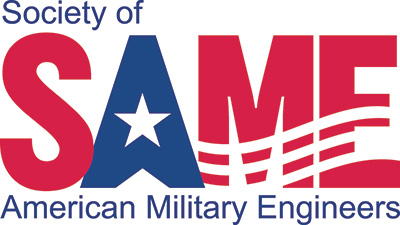 San Antonio Post20770 US Highway 281 N, Ste 108PMB 451San Antonio TX 78258-7500